TELEVISIONS – CHAÎNE GÉNÉRALISTETEMPS D'INTERVENTION DANS LES AUTRES ÉMISSIONS DE PROGRAMMES DU 01-08-2023 AU 31-08-2023 Les partis politiques et divers sont présentés par ordre alphabétique. Seuls les partis politiques et divers ayant bénéficié de temps de parole figurent dans ce tableau.
*Ces données mensuelles sont fournies à titre informatif. L'appréciation du respect du pluralisme, qui s'effectue chaîne par chaîne, est réalisée à l'issue de chaque trimestre civil.TF1 France 2 France 3 Canal+ France 5 M6 C8 TMC TFX RMC Découverte RMC Story 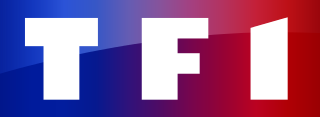 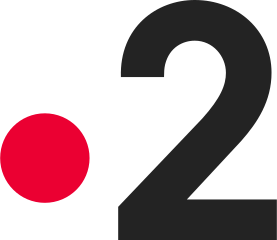 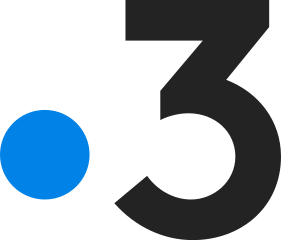 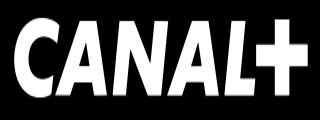 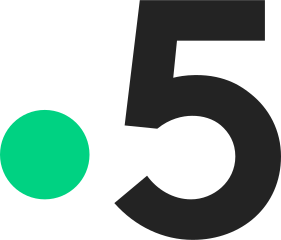 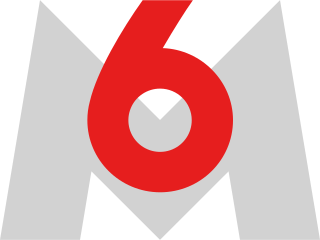 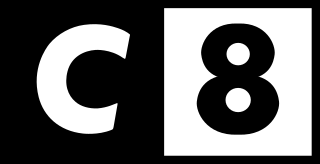 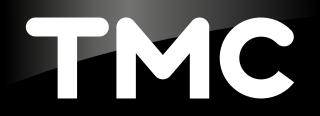 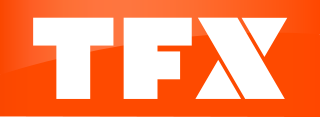 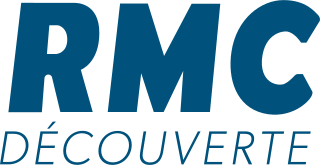 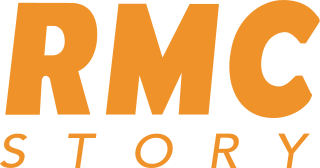 PRESIDENT DE LA REPUBLIQUE-----------dont Président de la République - propos qui relèvent du débat politique national-----------GOUVERNEMENT-00:02:28--00:01:01------TOTAL EXÉCUTIF-00:02:28--00:01:01------PART DE L'EXÉCUTIF*-34,50%--33,33%------Divers Gauche- 00:02:35 - - - - - - - - - La France insoumise- 00:00:24 - - 00:00:35 - - - - - - Les Républicains- 00:00:33 - - 00:00:58 - - - - - - Parti socialiste- 00:00:36 - - 00:00:18 - - - - - - Reconquête- 00:00:33 - - - - - - - - - Parti communiste français- - - - 00:00:11 - - - - - - Divers Droite- - - - - 00:04:47 - - - - - TOTAL PARTIS POLITIQUES ET DIVERS-00:04:41--00:02:0200:04:47-----PART DES PARTIS POLITIQUES ET DIVERS*-65,50%--66,67%100,00%-----